Men’s & Ladies Senior Open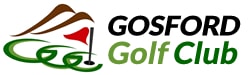 Golf NSW SOOM EventEvent DetailsDate:			Thursday 7th September 2023Tee Off: 		09:51AM – 12:11AMEvent: 		18 Holes Stroke Gross & Nett Entry Fee:   		Members $40 / Visitors $50 (Must accompany this entry form)Entries Close:            5th September 2023______________   ______________   _________   _____   ____________   __________Name (print)	         Club		   Golflink#	  H/C	      Phone#	    ______________   ______________   _________   _____   ____________   __________Name (print)	         Club		   Golflink#	  H/C	      Phone#	  ______________   ______________   _________   _____   ____________   __________Name (print)	         Club		   Golflink#	  H/C	      Phone#	    ______________   ______________   _________   _____   ____________   __________Name (print)	         Club		   Golflink#	  H/C	      Phone#	    Payment by Credit Card MasterCard / Visa (please indicate)Card No. __ __ __ __      __ __ __ __     __ __ __ __    __ __ __ __   Expires: __ __ / __ __Cardholders Name: _________________ ccv # (3 digits on back of card) _______________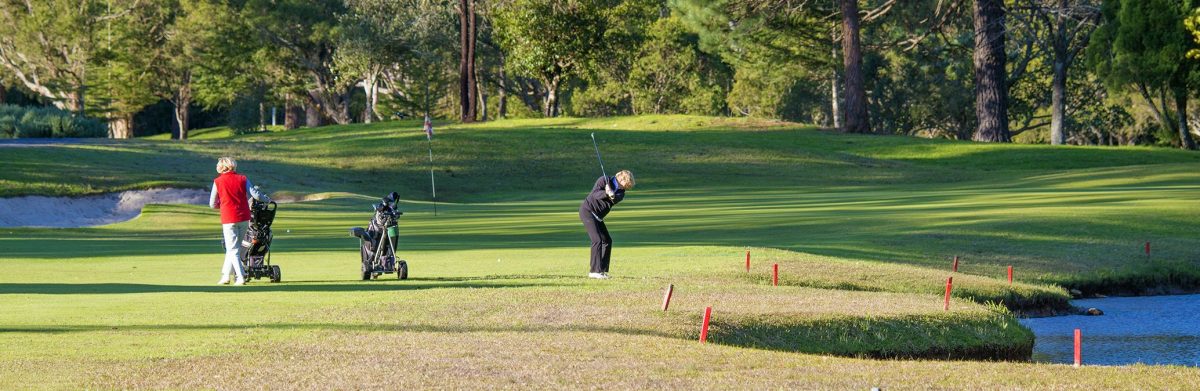 	PLEASE NOTE PLAYERS MUST BE OVER 50 YEARS OF AGE														Please return to Gosford Golf Club Email: golf@gosfordgolf.com.au (Emailed entries only accepted with credit card payments)Please reply with a preferred time